 								 проект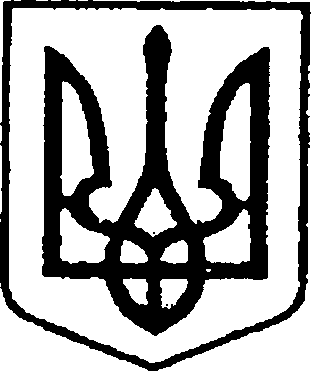                                                          УКРАЇНА	ЧЕРНІГІВСЬКА ОБЛАСТЬН І Ж И Н С Ь К А    М І С Ь К А    Р А Д АВ И К О Н А В Ч И Й    К О М І Т Е ТР І Ш Е Н Н Явід					м. Ніжин		                                 №	Відповідно до ст.ст. 29, 42, 52, 53, 59, 60 Закону України «Про місцеве самоврядування в Україні», Закону України «Про оренду державного та комунального майна», Регламенту виконавчого комітету Ніжинської міської ради Чернігівської області VІІ скликання, затвердженого рішенням виконавчого комітету міської ради від 11 серпня 2016 року № 220 та враховуючи рішення Ніжинської міської ради VII скликання від 03 травня 2017 року № 20-23/2017 «Про   внесення  змін  та   доповнень  до   рішення   Ніжинської  міської   ради VI скликання від 23 квітня 2015 року № 21-66/2015 «Про підвищення ефективності використання майна комунальної власності територіальної громади міста Ніжина», виконавчий комітет Ніжинської міської ради вирішив:	1. Затвердити висновок незалежної оцінки про вартість нежитлового приміщення загальною площею 100,98 кв.м., корисною площею 51,0 кв. м., за адресою: м. Ніжин, вул. Московська, 6а  в сумі 578 866 грн. (П’ятсот сімдесят вісім тисяч вісімсот шістдесят шість гривень) без ПДВ, для цілей оренди. 	2. Затвердити висновок незалежної оцінки про вартість нежитлового приміщення, загальною площею 13,0 кв.м., корисною площею 9,3 кв.м., за адресою: м. Ніжин, вул. Покровська, 8/66 сумі  87 065 грн. (Вісімдесят сім тисяч шістдесят п’ять гривень) без ПДВ, для цілей оренди. 3. Затвердити висновок незалежної оцінки про вартість нежитлового приміщення, загальною площею 17,1 кв.м., корисної площею 12,2 кв. м., за адресою: м. Ніжин, вул. Покровська, 8/66 сумі 114 523 грн. (Сто чотирнадцять тисяч п’ятсот двадцять три гривні) без ПДВ, для цілей оренди. 	4. Начальнику відділу з управління та приватизації комунального майнавиконавчого комітету Ніжинської міської ради Міщенко Н.І., забезпечити оприлюднення даного рішення на офіційному сайті Ніжинської міської ради протягом п’яти робочих днів  після його прийняття.5. Контроль за виконанням даного рішення покласти на першого заступника міського голови з питань діяльності виконавчих органів ради Олійника Г.М. Міський голова                                                               А.В.ЛінникПодає:Начальник відділу з управління таприватизації комунального майна						Н.І.МіщенкоВізують:Перший заступник міського голови з питань діяльності виконавчих органів ради				Г.М.ОлійникКеруючий справами виконавчого комітетуНіжинської міської ради							С.О.КолесникНачальник відділу юридично-кадрового забезпечення апарату  виконавчого комітетуНіжинської міської ради  							В.О.Лега		Пояснювальна запискаВідповідно до ст.ст. 29, 42, 52, 53, 59, 60 Закону України «Про місцеве самоврядування в Україні», Закону України «Про оренду державного та комунального майна», Регламенту виконавчого комітету Ніжинської міської ради Чернігівської області VІІ скликання, затвердженого рішенням виконавчого комітету міської ради від 11 серпня 2016 року № 220 та враховуючи рішення Ніжинської міської ради VII скликання від 03 травня 2017 року № 20-23/2017 «Про   внесення  змін   та   доповнень  до   рішення   Ніжинської   міської   ради VI скликання від 23 квітня 2015 року № 21-66/2015 «Про підвищення ефективності використання майна комунальної власності територіальної громади міста Ніжина», з метою розрахунку орендної плати подається на розгляд виконавчого комітету Ніжинської міської ради  даний проект рішення.Начальник відділу з управління та приватизаціїкомунального майна                   			Н.І. МіщенкоПро затвердження висновків незалежних оцінокпро вартість об’єктів міської комунальної власності